万载县财政局2023年政府信息公开工作年度报告按照《中华人民共和国政府信息公开条例》要求，结合万载县财政局2023年政府信息公开工作情况，编制本年度报告。报告包含总体情况、主动公开政府信息情况、收到和处理政府信息公开申请情况、政府信息公开行政复议、行政诉讼情况、存在的主要问题及改进情况、其他需要报告的事项等六部分。报告中所列的数据期限自2023年1月1日至2023年12月31日止。总体情况2023年，我局以围绕人民群众关切的民生资金用途，上级财政政策方向以此做好本部门政府信息公开工作。（一）主动公开方面2023年，在万载县人民政府网站主动公开基本信息共226条。其中，公开指南类1条、工作动态类44条、概述信息类4条、法规政策类44条、财政资金类111条（其中财政预决算信息2条、直达资金信息17条、行政事业性收费信息31条、专项资金信息13条、政府债务信息13条、绩效评价信息24条、财政收支信息11条）解读回应类9条、政府采购类9条、重点提案办理类3条、国有企业信息类10条。图1：2023年万载县财政局政务公开主动公开基本信息类别对比图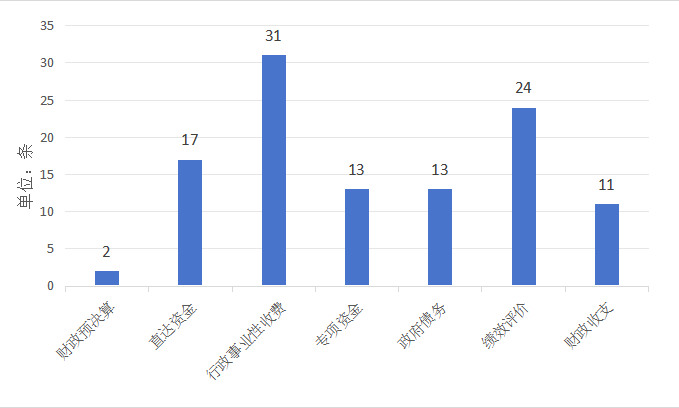 图2：2023年万载县政府首页财经信息专题栏目公开情况条形图依申请公开情况    2023年我局共收到依申请公开信息3条，已全部在法定期限内依规答复。（三）政府信息管理方面加强规范政府信息发布和管理措施，保障信息发布内容的及时性、准确性、安全性，落实好新修订的“三审三校”工作流程,遵照《政府信息公开条例》有关规定，建立健全符合我局实际的政府信息发布保密审查机制，完善政务公开制度。当涉及主动公开的信息时具体措施为，发布信息撰稿人员填写一份《万载县财政局政府信息发布审核登记表》，由股室负责人初审初校，股室分管领导复审复校，政务公开工作分管领导终审终校的“三审三校”流程严格审核后再由信息中心发布。（四）政府信息平台建设方面紧紧围绕县委、县政府对公开工作实施要求，不断完善我局政府信息主动公开目录。对政务公开网站实行常态化日常管理，局信息中心设专人负责发布与维护各个目录的公开信息，重点做好财政资金，上级政策解读方面的信息公开工作。（五）监督保障方面2023年，我局把政府信息公开纳入重要工作日程，以主要领导亲自抓，分管领导具体抓，业务股室抓落实的工作机制，具体事务由人秘股牵头，信息中心做好日常政务信息公开工作。同时，按照我局修订完善的“三审三校”审核公开制度，依托政府信息公开保密审查制度，稳步推进政府信息公开工作顺利开展。二、主动公开政府信息情况三、收到和处理政府信息公开申请情况四、政府信息公开行政复议、行政诉讼情况五、存在的主要问题及改进情况（一）存在问题一是各股室报送工作信息不够及时，主动报送意识还不够；二是政策解读质量需进一步提高。（二）改进情况1.以绩效考核激励方式提高工作信息报送积极性，督促相关股室及时、准确提供相应信息，进一步提升政府信息发布的及时性、规范性。2.加强采用文字解读、图解、视频解读等多种形式对政策文件进行解读，更多的使用群众通俗易懂的语言，增强政策传播力和影响力。
   六、其他需要报告的事项1、我局严格按照国务院办公厅《政府信息公开信息处理费管理办法》（国办函〔2020〕109号）执行，信息处理费按照超额累进方式计算收费金额，采取按件计收或按量计收方式，2023年我县信息处理费收费情况为零。2、本年度报告的电子版可以从万载县人民政府网站（http://www.wanzai.gov.cn）下载。如对本报告有任何疑问，请致电0795-8819631咨询。第二十条第（一）项第二十条第（一）项第二十条第（一）项第二十条第（一）项信息内容本年制发件数本年废止件数现行有效件数规章0　00 行政规范性文件0　07第二十条第（五）项第二十条第（五）项第二十条第（五）项第二十条第（五）项信息内容本年处理决定数量本年处理决定数量本年处理决定数量行政许可000第二十条第（六）项第二十条第（六）项第二十条第（六）项第二十条第（六）项信息内容本年处理决定数量本年处理决定数量本年处理决定数量行政处罚000行政强制000第二十条第（八）项第二十条第（八）项第二十条第（八）项第二十条第（八）项信息内容本年收费金额（单位：万元）本年收费金额（单位：万元）本年收费金额（单位：万元）行政事业性收费000（本列数据的勾稽关系为：第一项加第二项之和，等于第三项加第四项之和）（本列数据的勾稽关系为：第一项加第二项之和，等于第三项加第四项之和）（本列数据的勾稽关系为：第一项加第二项之和，等于第三项加第四项之和）申请人情况申请人情况申请人情况申请人情况申请人情况申请人情况申请人情况（本列数据的勾稽关系为：第一项加第二项之和，等于第三项加第四项之和）（本列数据的勾稽关系为：第一项加第二项之和，等于第三项加第四项之和）（本列数据的勾稽关系为：第一项加第二项之和，等于第三项加第四项之和）自然人法人或其他组织法人或其他组织法人或其他组织法人或其他组织法人或其他组织总计（本列数据的勾稽关系为：第一项加第二项之和，等于第三项加第四项之和）（本列数据的勾稽关系为：第一项加第二项之和，等于第三项加第四项之和）（本列数据的勾稽关系为：第一项加第二项之和，等于第三项加第四项之和）自然人商业企业科研机构社会公益组织法律服务机构其他总计一、本年新收政府信息公开申请数量一、本年新收政府信息公开申请数量一、本年新收政府信息公开申请数量3000003二、上年结转政府信息公开申请数量二、上年结转政府信息公开申请数量二、上年结转政府信息公开申请数量0000000三、本年度办理结果（一）予以公开（一）予以公开2000002三、本年度办理结果（二）部分公开（区分处理的，只计这一情形，不计其他情形）（二）部分公开（区分处理的，只计这一情形，不计其他情形）0000000三、本年度办理结果（三）不予公开1.属于国家秘密0000000三、本年度办理结果（三）不予公开2.其他法律行政法规禁止公开0000000三、本年度办理结果（三）不予公开3.危及“三安全一稳定”0000000三、本年度办理结果（三）不予公开4.保护第三方合法权益0000000三、本年度办理结果（三）不予公开5.属于三类内部事务信息0000000三、本年度办理结果（三）不予公开6.属于四类过程性信息0000000三、本年度办理结果（三）不予公开7.属于行政执法案卷0000000三、本年度办理结果（三）不予公开8.属于行政查询事项0000000三、本年度办理结果（四）无法提供1.本机关不掌握相关政府信息1000001三、本年度办理结果（四）无法提供2.没有现成信息需要另行制作0000000三、本年度办理结果（四）无法提供3.补正后申请内容仍不明确0000000三、本年度办理结果（五）不予处理1.信访举报投诉类申请0000000三、本年度办理结果（五）不予处理2.重复申请0000000三、本年度办理结果（五）不予处理3.要求提供公开出版物0000000三、本年度办理结果（五）不予处理4.无正当理由大量反复申请0000000三、本年度办理结果（五）不予处理5.要求行政机关确认或重新出具已获取信息0000000三、本年度办理结果（六）其他处理1.申请人无正当理由逾期不补正、行政机关不再处理其政府信息公开申请0000000三、本年度办理结果（六）其他处理2.申请人逾期未按收费通知要求缴纳费用、行政机关不再处理其政府信息公开申请0000000三、本年度办理结果（六）其他处理3.其他0000000三、本年度办理结果（七）总计（七）总计3000003四、结转下年度继续办理四、结转下年度继续办理四、结转下年度继续办理0000000行政复议行政复议行政复议行政复议行政复议行政诉讼行政诉讼行政诉讼行政诉讼行政诉讼行政诉讼行政诉讼行政诉讼行政诉讼行政诉讼结果维持结果
纠正其他
结果尚未
审结总计未经复议直接起诉未经复议直接起诉未经复议直接起诉未经复议直接起诉未经复议直接起诉复议后起诉复议后起诉复议后起诉复议后起诉复议后起诉结果维持结果
纠正其他
结果尚未
审结总计结果
维持结果
纠正其他
结果尚未
审结总计结果
维持结果
纠正其他
结果尚未
审结总计000000000000000